AANVRAAGFORMULIER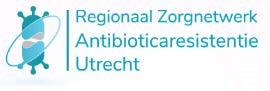 Voucherregeling - Zorgnetwerk ABR UtrechtDeel A: Algemene gegevensDeel B: Omschrijving projectDeel C: Ondertekening bestuurlijk verantwoordelijkeMet deze ondertekening gaat u akkoord met het indienen van een aanvraag voor de voucherregeling ABR Zorgnetwerk Utrecht en de daarbij behorende voorwaarden.Organisatie: Naam: Functie:Datum en plaats: Handtekening:1.	Titel project2.	Gegevens aanvrager2.	Gegevens aanvrager2.a. Naam2.b. Organisatie2.c. Functie2.d. Telefoonnummer2.e. E-mailadres3.	Gegevens expert3.	Gegevens expert2.a. Naam2.b. Organisatie2.c. Functie2.d. Telefoonnummer2.e. E-mailadres1.     Beschrijving van uw projectGeef in één regel een omschrijving van uw project.2.	SamenwerkingspartnersVraagt u deze voucher met samenwerkingspartners aan? Zo ja met welke?2.	SamenwerkingspartnersVraagt u deze voucher met samenwerkingspartners aan? Zo ja met welke?3.	DoelWat is het doel dat u met de voucher wilt behalen? Bijvoorbeeld kennis vergroten, samenwerkingsverbanden opzetten, ICT aanpassingen? En hoe gaat u de meten of het doel is behaald?  Geef een korte beschrijving in max.15 regels.3.	DoelWat is het doel dat u met de voucher wilt behalen? Bijvoorbeeld kennis vergroten, samenwerkingsverbanden opzetten, ICT aanpassingen? En hoe gaat u de meten of het doel is behaald?  Geef een korte beschrijving in max.15 regels.4.	Tijdsplanning (maximaal 9 maanden)4.	Tijdsplanning (maximaal 9 maanden)4.a. Beoogde startdatum4.b. Beoogde einddatum4.c. TijdpadGeef een planning van de activiteiten.5.	Inzet expert en financiële verantwoording (maximaal € 5.000,- incl. BTW, uitzonderingen voorbehouden)5.	Inzet expert en financiële verantwoording (maximaal € 5.000,- incl. BTW, uitzonderingen voorbehouden)5.a. Werkzaamheden expertGeef een beknopte beschrijving van de werkzaamheden die de expert gaat uitvoerengedurende het project.5.b. Inzet expertUren/dagdelen * tarief